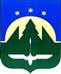 Городской округ Ханты-МансийскХанты-Мансийского автономного округа – ЮгрыДУМА ГОРОДА ХАНТЫ-МАНСИЙСКАРЕШЕНИЕ№ 159-VII РД                                                                            Принято                                                                                     28 апреля 2023 годаОб отчете об исполнении бюджета города Ханты-Мансийска за 2022 годРассмотрев представленный Администрацией города Ханты-Мансийска отчет об исполнении бюджета города Ханты-Мансийска за 2022 год, учитывая результаты публичных слушаний по отчету об исполнении бюджета города Ханты-Мансийска за 2022 год, проведенных 24 апреля 2023 года, руководствуясь пунктом 1 статьи 69 Устава города Ханты-Мансийска,Дума города Ханты-Мансийска РЕШИЛА:1. Утвердить отчет об исполнении бюджета города Ханты-Мансийска        за 2022 год по доходам в сумме 12 218 784 656,16 рублей, по расходам в сумме               12 229 759 111,21 рубль, с превышением расходов над доходами (дефицит бюджета города Ханты-Мансийска) в сумме 10 974 455,05 рублей, в том числе:Показатели доходов бюджета города Ханты-Мансийска за 2022 год    по кодам классификации доходов бюджетов согласно приложению 1                       к настоящему Решению;1.2. Показатели расходов бюджета города Ханты-Мансийска за 2022 год   по разделам и подразделам классификации расходов бюджетов согласно приложению 2 к настоящему Решению;1.3. Показатели расходов бюджета города Ханты-Мансийска за 2022 год   по ведомственной структуре расходов бюджета согласно приложению 3                       к настоящему Решению;1.4. Показатели источников финансирования дефицита бюджета города Ханты-Мансийска за 2022 год по кодам классификации источников финансирования дефицитов бюджетов согласно приложению 4 к настоящему Решению;1.5. Отчет об использовании бюджетных ассигнований резервного фонда Администрации города Ханты-Мансийска за 2022 год согласно приложению 5        к настоящему Решению;1.6. Сведения о численности муниципальных служащих органов местного самоуправления города Ханты-Мансийска, работников муниципальных учреждений с указанием фактических расходов на оплату их труда за 2022 год согласно приложению 6 к настоящему Решению.2. Настоящее Решение подлежит официальному опубликованию                   в средствах массовой информации.Председатель Думыгорода Ханты-Мансийска				 	                       К.Л. ПенчуковПодписано28 апреля 2023 года